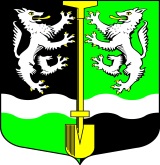 АДМИНИСТРАЦИЯ                                                                  МУНИЦИПАЛЬНОГО ОБРАЗОВАНИЯ                                             СЕЛИВАНОВСКОЕ СЕЛЬСКОЕ  ПОСЕЛЕНИЕ                                 ВОЛХОВСКОГО МУНИЦИПАЛЬНОГО РАЙОНА                     ЛЕНИНГРАДСКОЙ ОБЛАСТИПОСТАНОВЛЕНИЕот 20 февраля 2020 года                                                                                   № 20О внесении изменений и дополнений в Постановление № 35 от 10 марта 2016 года «Об утверждении Положения «О комиссии по соблюдению требований к служебному поведению муниципальных служащих и урегулированию конфликта интересов»В соответствии с федеральным законом   от 25 декабря . N 273-ФЗ "О противодействии коррупции", руководствуясь Указом Президента Российской Федерации от 1 июля 2010 года № 821 «О комиссиях по соблюдению требований к служебному поведению  федеральных государственных служащих и урегулированию конфликта интересов» (с изменениями от 22 декабря 2015 года № 650) ПОСТАНОВЛЯЮ:1.Внести изменения и дополнения в Постановление № 35 от 10 марта 2016 года «Об утверждении Положения «О комиссии по соблюдению требований к служебному поведению муниципальных служащих и урегулированию конфликта интересов» в Приложение 2 и читать в новой редакции;2.Данное постановление подлежит опубликованию в газете «Волховские огни» и размещению на официальном сайте администрации МО Селивановское сельское поселение.3.Настоящее постановление вступает в силу после официального опубликования.4.Контроль за исполнением данного постановления оставляю за собой.Глава администрации                                                                      М.Ф.ПетроваУтверждено Постановлением администрации МО Селивановское сельское поселениеот «20» февраля 2020 года № 20Приложение 2 СОСТАВ КОМИССИИ ПО СОБЛЮДЕНИЮ ТРЕБОВАНИЙ  К СЛУЖЕБНОМУ ПОВЕДЕНИЮ  МУНИЦИПАЛЬНЫХ СЛУЖАЩИХ И УРЕГУЛИРОВАНИЮ КОНФЛИКТА ИНТЕРЕСОВ В АДМИНИСТРАЦИИ МУНИЦИПАЛЬНОГО ОБРАЗОВАНИЯ МО  СЕЛИВАНОВСКОЕ СЕЛЬСКОЕ ПОСЕЛЕНИЕПредседатель комиссии:Петрова  Марина Федоровна –  глава администрации МО Селивановское сельское поселениеЗаместитель председателя комиссии:Никитичева Антонина Витальевна – специалист по общим вопросам МСУ администрации МО Селивановское сельское поселениеСекретарь комиссии:Мухсидинова Мария Николаевна – главный бухгалтер администрации МО Селивановское сельское поселениеЧлены комиссии:Калмыкова Елена Николаевна – специалист по имущественным отношениям и ПС администрации МО Селивановское сельское поселениеДанилов Николай Борисович – специалист администрации по благоустройству, ЖКХ, ГО и ЧС администрации МО Селивановское сельское поселениеПетров Николай Иванович – глава МО Селивановское сельское поселение